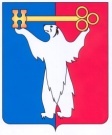 АДМИНИСТРАЦИЯ ГОРОДА НОРИЛЬСКАКРАСНОЯРСКОГО КРАЯПОСТАНОВЛЕНИЕ16.08.2016	                                          г. Норильск 			                         №  438О порядке принятия решений о признании безнадежной к взысканию задолженности по платежам в бюджет муниципального образования город НорильскРуководствуясь статьей 47.2 Бюджетного кодекса Российской Федерации, Постановлением Правительства Российской Федерации от 06.05.2016 №393 «Об общих требованиях к порядку принятия решений о признании безнадежной к взысканию задолженности по платежам в бюджеты бюджетной системы Российской Федерации»,ПОСТАНОВЛЯЮ:Утвердить Порядок принятия Администрацией города Норильска (как юридическим лицом) решений о признании безнадежной к взысканию задолженности по платежам в бюджет муниципального образования город Норильск (далее - Порядок) (прилагается).Распространить действие Порядка, утвержденного пунктом 1 настоящего постановления, на муниципальные казенные учреждения, находящиеся в ведении Администрации города Норильска.Заместителю Руководителя Администрации города Норильска по экономике и финансам в срок. не позднее месяца со дня издания настоящего постановления обеспечить внесение соответствующих изменений в Положение о постоянно действующей комиссии по поступлению и выбытию активов муниципального учреждения Администрации города Норильска, утвержденной распоряжением Администрации города Норильска от 24.10.2014 №5650, с учетом положений Порядка, утвержденного пунктом 1 настоящего постановления.Руководителям структурных подразделений Администрации города Норильска, наделенных правами юридического лица, в течение одного месяца с даты издания настоящего постановления:4.1. создать своим распорядительным актом постоянно действующие комиссии по поступлению и выбытию активов и утвердить их состав;4.2. утвердить Порядок принятия соответствующим структурным подразделением решений о признании безнадежной к взысканию задолженности по платежам в бюджет муниципального образования город Норильск в соответствии с Порядком, утвержденным пунктом 1 настоящего постановления.5. Управлению общего и дошкольного образования Администрации города Норильска, Управлению по спорту Администрации города Норильска, Управлению по делам культуры и искусства Администрации города Норильска, Управлению по делам гражданской обороны и чрезвычайным ситуациям Администрации города Норильска распространить действия утвержденных ими Порядков принятия решений о признании безнадежной к взысканию задолженности по платежам в бюджет муниципального образования город Норильск на подведомственные им муниципальные казенные учреждения.6. Руководителям муниципальных казенных учреждений муниципального образования город Норильск в срок не позднее месяца со дня издания настоящего постановления создать своим распорядительным актом постоянно действующие комиссии по поступлению и выбытию активов и утвердить их состав.Управлению по персоналу Администрации города Норильска:7.1. в срок не позднее пяти рабочих дней со дня издания настоящего постановления, а в случае временного отсутствия (нахождения в отпуске, служебной командировке, временной нетрудоспособности и др.) - в течение трех рабочих дней после выхода на работу ознакомить с настоящим постановлением под роспись заместителей Руководителя Администрации города Норильска, лиц, указанных в пунктах 2, 3, 5 настоящего постановления;7.2. приобщить копии листов ознакомления работников, указанных в пункте 7.1 настоящего постановления к материалам личных дел соответствующих работников.	8. Контроль исполнения пункта 3 настоящего постановления оставляю за собой, пунктов 4, 5 - возложить на заместителей Руководителя Администрации города Норильска по направлениям деятельности, пункта 6 – на руководителей структурных подразделений Администрации города Норильска, в ведении которых находятся муниципальные казенные учреждения. 	9. Опубликовать настоящее постановление в газете «Заполярная правда» и разместить его на официальном сайте муниципального образования город Норильск.И.о. Руководителя Администрации города Норильска 			А.П. МитленкоУТВЕРЖДЕН постановлением Администрации города Норильска от 16.08.2016 №438Порядок принятия Администрацией города Норильска (как юридическим лицом)решений о признании безнадежной к взысканию задолженности по платежам в бюджет муниципального образования город Норильск1. Настоящий Порядок устанавливает правила и основания принятия решения о признании безнадежной к взысканию задолженности по платежам в бюджет муниципального образования город Норильск.2. Настоящий Порядок не распространяется на отношения по уплате налогов и сборов.3. Инициаторами рассмотрения вопросов о признании безнадежной к взысканию задолженности (далее – администраторы доходов) являются:- отдел финансирования, учета и отчетности Администрации города Норильска (в отношении Администрации города Норильска (как юридического лица), ее структурных подразделений, не наделенных правами юридического лица);-  комиссии, рассматривающие дела об административных правонарушениях.4. Задолженность признается безнадежной к взысканию в случаях:а) смерти физического лица - плательщика платежей в бюджет или объявления его умершим в порядке, установленном гражданским процессуальным законодательством Российской Федерации;б) признания банкротом индивидуального предпринимателя - плательщика платежей в бюджет в соответствии с Федеральным законом от 26.10.2002 № 127-ФЗ «О несостоятельности (банкротстве)» в части задолженности по платежам в бюджет, не погашенным по причине недостаточности имущества должника;в) ликвидации организации - плательщика платежей в бюджет в части задолженности по платежам в бюджет, не погашенным по причине недостаточности имущества организации и (или) невозможности их погашения учредителями (участниками) указанной организации в пределах и порядке, которые установлены законодательством Российской Федерации;г) принятия судом акта, в соответствии с которым администратор доходов бюджета утрачивает возможность взыскания задолженности по платежам в бюджет в связи с истечением установленного срока ее взыскания (срока исковой давности), в том числе вынесения судом определения об отказе в восстановлении пропущенного срока подачи заявления в суд о взыскании задолженности по платежам в бюджет;д) вынесения судебным приставом-исполнителем постановления об окончании исполнительного производства и о возвращении взыскателю исполнительного документа по основаниям, предусмотренным пунктами 3 и 4 части 1 статьи 46 Федерального закона от 02.10.2007 № 229-ФЗ «Об исполнительном производстве» (далее – Федеральный закон), если с даты образования задолженности по платежам в бюджет прошло более пяти лет, в следующих случаях:- размер задолженности не превышает размера требований к должнику, установленного законодательством Российской Федерации о несостоятельности (банкротстве) для возбуждения производства по делу о банкротстве;- судом возвращено заявление о признании плательщика платежей в бюджет банкротом или прекращено производство по делу о банкротстве в связи с отсутствием средств, достаточных для возмещения судебных расходов на проведение процедур, применяемых в деле о банкротстве;5. Помимо случаев, предусмотренных пунктом 4 настоящего Порядка, административные штрафы, не уплаченные в установленный срок, признаются безнадежными к взысканию в случае истечения установленного Кодексом Российской Федерации об административных правонарушениях срока давности исполнения постановления о назначении административного наказания при отсутствии оснований для перерыва, приостановления или продления такого срока.6. Решение о признании задолженности безнадежной к взысканию и ее списании принимается на основании следующих документов:6.1. выписки из отчетности отдела финансирования, учета и отчетности Администрации города Норильска, соответствующей бухгалтерской службы об учитываемых суммах задолженности по уплате платежей в бюджет муниципального образования город Норильск;6.2. справки администратора доходов бюджета о принятых мерах по обеспечению взыскания задолженности по платежам в бюджет муниципального образования город Норильск;6.3. документов, подтверждающих случаи признания безнадежной к взысканию задолженности по платежам в бюджет муниципального образования город Норильск, в том числе:6.3.1. документ, свидетельствующий о смерти физического лица - плательщика платежей в бюджет или подтверждающий факт объявления его умершим;6.3.2. документ, содержащий сведения из Единого государственного реестра индивидуальных предпринимателей о прекращении деятельности вследствие признания банкротом индивидуального предпринимателя - плательщика платежей в бюджет, из Единого государственного реестра юридических лиц о прекращении деятельности в связи с ликвидацией организации - плательщика платежей в бюджет;6.3.3. судебный акт, в соответствии с которым администратор доходов бюджета утрачивает возможность взыскания задолженности по платежам в бюджет в связи с истечением установленного срока ее взыскания (срока исковой давности), в том числе определение суда об отказе в восстановлении пропущенного срока подачи в суд заявления о взыскании задолженности по платежам в бюджет;6.3.4. постановление судебного пристава-исполнителя об окончании исполнительного производства при возврате взыскателю исполнительного документа по следующим основаниям:- если невозможно установить местонахождение должника, его имущества либо получить сведения о наличии принадлежащих ему денежных средств и иных ценностей, находящихся на счетах, во вкладах или на хранении в банках или иных кредитных организациях, за исключением случаев, когда предусмотрен розыск должника или его имущества;- если у должника отсутствует имущество, на которое может быть обращено взыскание, и все принятые судебным приставом-исполнителем допустимые законом меры по отысканию его имущества оказались безрезультатными.7. Решение о признании безнадежной к взысканию задолженности принимается комиссией по поступлению и выбытию активов, созданной распоряжением Администрации города Норильска (далее - комиссия), не позднее семи рабочих дней со дня поступления ходатайства администратора доходов и документов, предусмотренных пунктом 6 настоящего Порядка, в комиссию по поступлению и выбытию активов.8. В случае отсутствия правовых оснований для принятия комиссией положительного решения о признании безнадежной к взысканию задолженности администратору доходов в течение трех рабочих дней с даты принятия такого решения направляются уведомление, подписанное председателем комиссии, с указанием причин такого решения и документы, представленные на рассмотрение комиссии.9. В случае принятия комиссией положительного решения о признании безнадежной к взысканию задолженности комиссией в течение трех рабочих дней с даты принятия такого решения подготавливается проект решения о признании безнадежной к взысканию задолженности, содержащий следующую информацию:а) полное наименование муниципального учреждения;б) идентификационный номер налогоплательщика, основной государственный регистрационный номер, код причины постановки на учет налогоплательщика организации (идентификационный номер налогоплательщика физического лица);в) сведения о платеже, по которому возникла задолженность;г) код классификации доходов бюджета Российской Федерации, по которому учитывается задолженность по платежам в бюджет муниципального образования город Норильск, его наименование;д) сумма задолженности по платежам в бюджет муниципального образования город Норильск;е) сумма задолженности по пеням и штрафам по соответствующим платежам в бюджет муниципального образования город Норильск;ж) дата принятия решения о признании безнадежной к взысканию задолженности по платежам в бюджет муниципального образования город Норильск;з) подписи членов комиссии.10. Оформленное комиссией решение о признании безнадежной к взысканию задолженности по платежам в бюджет муниципального образования город Норильск утверждается руководителем администратора доходов бюджета муниципального образования город Норильск. 11. Решение комиссии и признании безнадежной к взысканию задолженности по платежам в бюджет муниципального образования город Норильск является основанием для списания такой задолженности. 